Name: __________________________________	Class Period: ___________      Brame MYP/Vanguard Texas History 	Date: _____________________Native Texan DBQsDirections:  Analyze the following sources and answer the document based questions that follow.  Give complete answer with evidence from the documents.Document #1 – Maps of Texas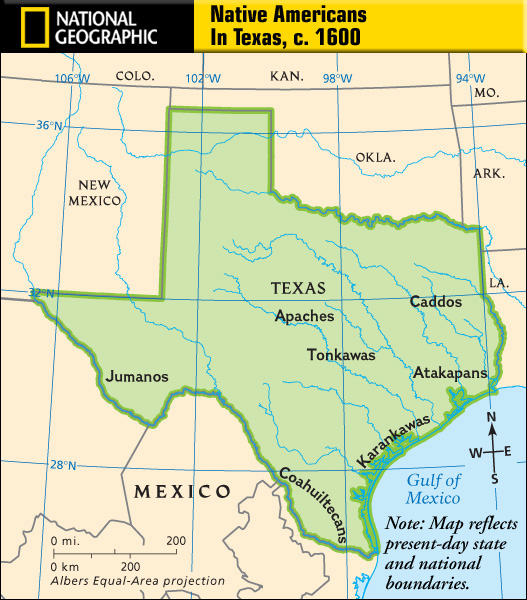 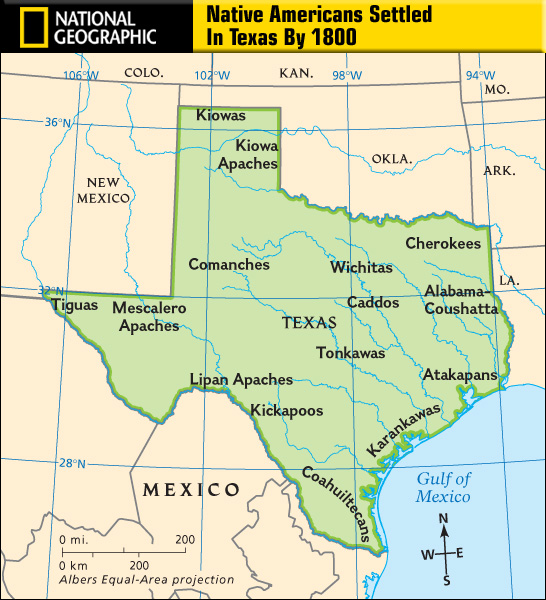 1)  Looking at the map of the Natives in Texas in 1600, why do you believe they are located where they are? _______________________________________________________________________________________________________________________________________________________________________________________________________________________________________________________________________________________________________________2)  Why do you believe there are more Native tribes in Texas by 1800? _____________________________________________________________________________________________________________________________________________________________________________________________________________________________________________________________________________________________________________________________________________3) What physical resources would the Karankawas have relied upon?  What about the Jumanos? _____________________________________________________ ____________________________________________________________________________________________________________________________________________________________________________________________________________________________________________________________________4) Compare the two maps – some tribes are on both maps and some are not.  What reasoned generalizations can you make about the tribes’ movement (or lack of)? ______________________________________________________________________________________________________________________________________________________________________________________________________________________________________________________________________________________________________________________________________________________________________________________________________Document #2 – Comanche Quote“Why do you ask us to leave the rivers, and the sun, and the wind, and live in houses?  Do not ask us to give up the buffalo for sheep.  The young men have heard talk of this and it has made them sad and angry.  Do not speak of it no more.Comanche Chief Ten Bear1) Who do you think the chief is addressing in this quote?  Why would he feel the need to say it?  ___________________________________________________________________________________________________________________________________________________________________________________________________________________________________________________________________________________________________2) What culture is the chief from?  What changes to their culture does he speak of here? __________________________________________________________________________________________________________________________________________________________________________________________________________________________________________________________________________________________________________Document #3 - Cabeza de Vaca Quote“The people there are tall and well built. Their only weapons are bows and arrows, with which they are very skillful.  The men have their lower lip pierced and wear a piece of cane in it half a finger in diameter.  Their women do the hard work.”Alvar Nunez Cabeza de Vaca  1) What culture could Cabeza de Vaca be describing?  Why? ____________________________________________________________________________________________________________________________________________________________________________________________________________________________________________________________________2) What is Cabeza de Vaca’s [Spanish explorer] point of view in this quote?  How might his POV create bias in his observations? ___________________ __________________________________________________________________________________________________________________________________________________________________________________________________________________________________________________________________________________________________________________________________________________________________________________________________________________________________________________